 Rumble In The Valley                        January 30th, 2021       A TEAM TN AAU Wrestling Tournament Hosted by Whitwell Wrestling Club  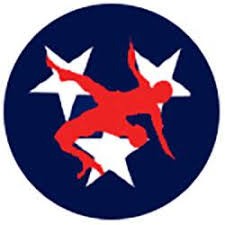   WHITWELL HIGH SCHOOL200 TIGER TRAILWHITWELL, TN 37397Event Schedule is as follows: (All Times are CENTRAL TIME ZONE) WEIGH-INS Saturday 7:30-8:30am. Will check on satellite weigh-ins for Friday Night.Tots & Midget: 9:00 – 12:00 Bantam & Jr. Novice: 1:00 – 3:00 Middle School: 4:00  – 6:00 Weigh-ins: All wrestlers must show AAU card at weigh in Time. Weigh-ins will be done in singlets with a one-pound allowance only. NO WEIGHT CUTTING PERMITTED ON SITE OF WEIGH-INS Ages for the 2020-2021 Season are as follows TOTS: Born 2015 or after BANTAMS: Born 2013, 2014 MIDGETS: Born 2011, 2012 JUNIORS: Born 2009, 2010 MIDDLE SCHOOL: 2006, 2007, 2008 (No High School Wrestlers) Weight Classes for Individuals: Tots: 35, 40, 45, 50, 55, HWT Bantams: 40, 45, 50, 55, 60, 65, 70, 75, 80, 90, HWT Midget: 50, 55, 60, 65, 70, 75, 80, 85, 90, 95, 103, 112, 120, 130, HWT Junior: 60, 65, 70, 75, 80, 85, 90, 95,100,105,112,120,130,140, HWT Middle School: 70, 75, 80, 85, 90, 95,100,105, 110,115, 120, 125, 130,135, 140,145,152,160,171,189,220, 250 (HWT) COVID GUIDELINES WILL BE FOLLOWED: Everyone in the building will have to wear a mask and have their temperature checked each time they enter the building. We have allotted extra time between sessions to allow space to maintain social distancing. Process: online at trackwrestling.com Include: complete all required info for registration including AAU Card number and contact cell phone number Registration Fee: $15.00; fee has to be paid through track wrestling. Registration cut off is 10 PM CENTRAL TIME(CST) on Thursday, January 29th, 2021. There WILL NOT be a late registration for these events.  Medals: 1st through 4th place finishers in each division. Each division will be awarded an Outstanding Wrestler AwardAdmission: $5.00	        Children under 3- Free Coaches Entry: Current AAU Card required; 1 coach per 5 athletes not to exceed 8 coaches per club; Extra coaches bands available for $10  This event is sanctioned by the Amateur Athletic Union of the U. S., Inc. All participants must have a current AAU membership. AAU membership may not be included as part of the entry fee to the event. AAU membership must be obtained before the competition begins. Participants are encouraged to visit the AAU web site www.aausports.org to obtain their membership. FOR ADDITIONAL INFORMATION CONTACT: Alexy Winesburgh 423-635-4747     alexywinesburgh@gmail.comDaniel Durden: 423-800-3205          tigersaauwrestling@gmail.com